Проект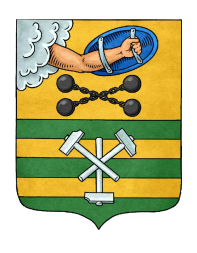 РЕСПУБЛИКА КАРЕЛИЯПЕТРОЗАВОДСКИЙ ГОРОДСКОЙ СОВЕТРЕШЕНИЕот ______________________№_____________О награждении Почетной грамотой Петрозаводскогогородского Совета Орловой Ю.А.В соответствии с пунктом 7 Положения «О Почетной грамоте Петрозаводского городского Совета», утвержденного Решением Петрозаводского городского Совета от 17.12.2002 № XXIV/XXX-400, на основании ходатайства Председателя Территориальной избирательной комиссии г. Петрозаводска №2, Петрозаводский городской СоветРЕШИЛ:Наградить Почетной грамотой Петрозаводского городского Совета Орлову Юлию Александровну, члена Территориальной избирательной комиссии г. Петрозаводска №2, за добросовестное исполнение своих обязанностей, активную и ответственную работу, по подготовке и организации выборов Главы Республики Карелия 10 сентября 2017 года на территории Петрозаводского городского округа.Председатель Петрозаводского городского Совета                                                 Г.П.БоднарчукПроект подготовлен депутатами Петрозаводского городского СоветаПояснительная записка к проекту решения«О награждении Почетной грамотой Петрозаводскогогородского Совета Орловой Ю.А.»	Настоящий проект решения Петрозаводского городского Совета внесен на рассмотрение депутатов Петрозаводского городского Совета в соответствии с пунктом 7 Положения «О Почетной грамоте Петрозаводского городского Совета», утвержденного Решением Петрозаводского городского Совета от 17.12.2002 № XXIV/XXX-400, на основании ходатайства Председателя Территориальной избирательной комиссии г. Петрозаводска №2.ПредседательПетрозаводского городского Совета                                                                          Г.П.Боднарчуксессиясозыва